16 OCAK 2017 ALGOLOJİ SEMPOZYUMUÇiğli Bölge Eğitim Hastanesi İzmir09:00 - 09:20: Açılış    			     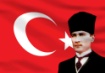 Doç. Dr. Ahmet Emin ERBAYCU ( İzmir Kuzey Bölgesi Kamu Hastaneler Birliği Genel Sekreteri)Oturum: Nöropatik AğrıOturum Başkanı: Prof. Dr. Elvan ERHAN (Ege Üniversitesi) 09:20-09:50: Nöropatik ağrı mekanizmalarıUz. Dr. İdris Köken (SBÜ Tepecik EAH)09:50-10:20: Nöropatik ağrı tedavisi Prof. Dr. Kader Keskinbora ( İstinye Üniversitesi) 10:20-10:30: Kahve molası 		     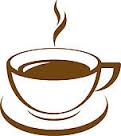 Oturum: Yüz ve Baş AğrılarıOturum Başkanı: Uz. Dr. Yaşar Zorlu(SBÜ Tepecik EAH)10:30 – 11:15: Trigeminal nevraljiler ve yüz ağrılarıProf. Dr. Ersin ERDOĞAN ( Ufuk Üniversitesi  )11:15 – 12:00:  Migrende yaklaşımDoç. Dr. Figen TOKUÇOĞLU  (SBÜ Tepecik EAH)12.00 – 13:30: Öğlen Yemeği Oturum: Bel Ağrıları Oturum Başkanı: Prof. Dr. İbrahim YEGÜL13:30-14:15: Bel ağrılarında muayene ve fizik tedavi yaklaşımıUz. Dr. Atilla Ayral ( Müessese Hekimi) 14:15-15:00: Bel ağrılarında girişimsel yöntemler Prof. Dr.  Elvan ERHAN (Ege Üniversitesi) 15:15- 15:30 Kahve molası       Oturum: Kanser AğrılarıOturum Başkanı: Prof. Dr. Pervin SUTAŞ BOZKURT (SBÜ Tepecik EAH)15:30 – 16:10: Kanser Ağrılarında YaklaşımUz. Dr. Fünüzar YILDIRIM   (SBÜ Tepecik EAH )16:10-16:50: Kanserli Hastada Akılcı Opioid Kullanımı Doç. Dr. Yüksel ERKİN ( Dokuz Eylül Üniversitesi  ) İLETİŞİM ADRESLERİ Uz. Dr. Fünüzar Yıldırım         05056611777            funuzar@yahoo.comDoç. Dr. Yüksel Erkin              05055250122            yuksel.erkin@deu.edu.trUz. Dr. Yaşar Zorlu                  05422424762            fyzorlu@yahoo.comProf. Dr. Ersin ERDOĞAN       05323563253Doç. Dr. Figen Tokuçoğlu       05335677125Prof. Dr. İbrahim YEGÜL         05335677125Uz. Dr. Atilla Ayral                    02323646353 - 05323712001 atillaayral@hotmail.com Prof. Dr. Elvan ERHAN              05424143685          elvanerhan@yahoo.comUz. Dr. İdris Köken                     05514215981          idriskoken@gmail.comProf. Dr. Kader Keskinbora       05324415656          kader.keskinbora@gmail.comProf. Dr. Pervin SUTAŞ BOZKURT                               apervin@yahoo.com